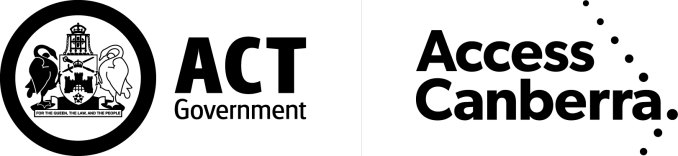 LAND TITLESACCESS CANBERRAChief Minister, Treasury and Economic Development DirectorateAPPLICATION TO ALTER A UNITS PLANLAND TITLESACCESS CANBERRAChief Minister, Treasury and Economic Development DirectorateAPPLICATION TO ALTER A UNITS PLANLand Titles Act 1925Land Titles Act 1925IMPORTANT INFORMATIONThis form is to be used to lodge an application to alter a units plan under the Land Titles Act 1925 (the Act).  You can access the Act at www.legislation.act.gov.au.  You may also obtain further information and forms at www.act.gov.au/accesscbr. IMPORTANT INFORMATIONThis form is to be used to lodge an application to alter a units plan under the Land Titles Act 1925 (the Act).  You can access the Act at www.legislation.act.gov.au.  You may also obtain further information and forms at www.act.gov.au/accesscbr. PRIVACY NOTICEThe collection of personal information in this form is required by law under the Land Titles Act 1925, to ensure accurate and legal transfer of title or registration of other interests relating to land and for maintaining publicly searchable registers and indexes. Personal information collected on this form will be handled in accordance with the Territory Privacy Principles in Schedule 1 of the Information Privacy Act 2014.  More detailed information about how Access Canberra handles this personal information is available at: https://www.act.gov.au/acprivacy PRIVACY NOTICEThe collection of personal information in this form is required by law under the Land Titles Act 1925, to ensure accurate and legal transfer of title or registration of other interests relating to land and for maintaining publicly searchable registers and indexes. Personal information collected on this form will be handled in accordance with the Territory Privacy Principles in Schedule 1 of the Information Privacy Act 2014.  More detailed information about how Access Canberra handles this personal information is available at: https://www.act.gov.au/acprivacy INSTRUCTIONS FOR COMPLETIONThe certificate of title or production of title consenting to the registration of this document is required for lodgement for any unit affected by the registration of this document.All information should be typed or clearly printed.  If completing this form by hand please use a solid black pen only.  This office will not accept lodgement of this form if it is not completed in full.Any alteration to information provided on this form must be struck through with a black pen.  Substitute information must be clear and all parties must sign in the margin.  Do not use correction fluid or tape.Ensure all required documents are attached.  If there is insufficient space in any panel, please use an Annexure Sheet.Execution by:A Natural Person – Should be witnessed by an adult person who is not a party to the document.Attorney – if this document is executed by an Attorney pursuant to a registered power of attorney, it must set out the full name of the attorney and the form of execution must indicate the source of his/her authority e.g. “AB by his/her attorney XY pursuant to Power of Attorney ACT Registration No…… of which he/she has no notice of revocation”.  (This execution requires a witness).Corporation – Section 127 of the Corporations Act provides that a company may now validly execute a document with or without using a Common Seal if the document is signed by:Two directors of the company;A director and a secretary of the company; orWhere the company is a proprietary company and has a sole director, who is also the sole company secretary, that director must state sole director. (No witness is required for this execution).INSTRUCTIONS FOR COMPLETIONThe certificate of title or production of title consenting to the registration of this document is required for lodgement for any unit affected by the registration of this document.All information should be typed or clearly printed.  If completing this form by hand please use a solid black pen only.  This office will not accept lodgement of this form if it is not completed in full.Any alteration to information provided on this form must be struck through with a black pen.  Substitute information must be clear and all parties must sign in the margin.  Do not use correction fluid or tape.Ensure all required documents are attached.  If there is insufficient space in any panel, please use an Annexure Sheet.Execution by:A Natural Person – Should be witnessed by an adult person who is not a party to the document.Attorney – if this document is executed by an Attorney pursuant to a registered power of attorney, it must set out the full name of the attorney and the form of execution must indicate the source of his/her authority e.g. “AB by his/her attorney XY pursuant to Power of Attorney ACT Registration No…… of which he/she has no notice of revocation”.  (This execution requires a witness).Corporation – Section 127 of the Corporations Act provides that a company may now validly execute a document with or without using a Common Seal if the document is signed by:Two directors of the company;A director and a secretary of the company; orWhere the company is a proprietary company and has a sole director, who is also the sole company secretary, that director must state sole director. (No witness is required for this execution).LAND TITLESACCESS CANBERRAChief Minister, Treasury and Economic Development DirectorateAPPLICATION TO ALTER A UNITS PLANLand Titles Act 1925LODGING PARTY DETAILSLODGING PARTY DETAILSLODGING PARTY DETAILSLODGING PARTY DETAILSNameEmail AddressCustomer Reference NumberContact Telephone NumberTITLE AND LAND DETAILSTITLE AND LAND DETAILSTITLE AND LAND DETAILSTITLE AND LAND DETAILSTITLE AND LAND DETAILSVolume & FolioDistrict/DivisionSectionBlockUnitUNITS PLAN NUMBERDATEFULL NAME OF APPLICANT (Surname Last)FULL POSTAL ADDRESS (including Post Code)TYPE OF VARIATION (Please tick relevant box and supply more detail – provide all unit numbers affected)    Staged Development (please complete box below)    Building Damage Order    Minor Boundary Change    Alteration to Schedule of Unit Entitlement    OtherSTAGED DEVELOPMENT (Please complete if application relates to a Staged Development)STAGED DEVELOPMENT (Please complete if application relates to a Staged Development)STAGED DEVELOPMENT (Please complete if application relates to a Staged Development)STAGED DEVELOPMENT (Please complete if application relates to a Staged Development)TOTAL NUMBER OF STAGESSTAGE NUMBER FOR THIS APPLICATIONUNIT NUMBERS COMPLETED IN THIS STAGELIST PAGE NUMBERS IN PLAN THAT HAVE BEEN AMENDED/REPLACEDSUPPORTING DOCUMENTATION (Please tick relevant box – supply all evidence required)    ACT Civil and Administrative Tribunal (ACAT) Order Number -     Authority executed by the Authorised officer on behalf of the Minister / ACT Planning and Land Authority    Amended Development Statement    Gazettal Notice    Amended Units Plan pages    Amended Surveyors Declaration    Application made within three (3) months of the date the Authority (ACTPLA) has executed replacement sheetsCOURT ORDER PERIOD (complete if applicable)APPLICATION PERIOD (complete if applicable)Application must be made within three months of the date of the court order.Date of Court Order: -      Application must be made within three months of the unopposed resolution by the Owners Corporation endorsing an application to the Minister.Date of Unopposed Resolution: -      LESSOR’S / ACTPLA’S EXECUTIONLESSOR’S / ACTPLA’S EXECUTIONSigned by the person duly authorised by ACT Planning and Land Authority (Please print full name of authorised signatory).Signature of authorised personPrint full name and address of witnessSignature of witness APPLICANT’S EXECUTIONAPPLICANT’S EXECUTIONPrint full name of applicantSignature or common seal of applicantPrint full name and address of witness Signature of witnessOFFICE USE ONLYOFFICE USE ONLYOFFICE USE ONLYOFFICE USE ONLYLodged byCertificate of title lodgedData entered byCertificates attached to titleRegistered byAttachments / AnnexuresRegistration dateProduction number